                                                ΓΙΑ ΑΝΑΡΤΗΣΗ ΣΤΟ ΔΙΑΔΙΚΤΥΟ  ΘΕΜΑ: ‘’ Επαναπροκήρυξη  εκδήλωσης ενδιαφέροντος   για την μετακίνηση εκπ/κων  και  μαθητών  του ΓΕΛ Μελεσών  στη Σικελία στο πλαίσιο προγράμματος ERASMUS ’’Ο Δ/ντής του ΓΕΛ Μελεσών  επαναπροκηρύσσει  (αφού η προηγούμενη προκήρυξη  απέβη άκαρπη) σύμφωνα με  την  Υπουρ. Απόφαση υπ’αριθμ. 33120/ΓΔ4/28-2-2017 Υ.Α του Υ.Π.Ε.Π.Θ του Υπουργείου Παιδείας και όλες τις τροποποιήσεις της, για τις εκδρομές μετακινήσεις  μαθητών Δημοσίων και Ιδιωτικών σχολείων Δευτεροβάθμιας Εκπ/σης ,την εκδήλωση ενδιαφέροντος από τα Ταξιδιωτικά γραφεία για την μετακίνηση  αεροπορικώς δύο (02) εκπαιδευτικών και πέντε (05) μαθητών του σχολείου ,στο πλαίσιο προγράμματος ERASMUS+ KA2 με τίτλο :’ Exploring and Enjoying the Natural and Cultural Heritage’’Ζητάμε: Μετάβαση αεροπορικώς από το αεροδρόμιο Ν. Καζαντζάκης του Ηρακλείου τη Κυριακή 03/05/2020  για τη Κατάνια  της Σικελίας  και επιστροφή το Σάββατο 9/05/2020 ή την Κυριακή 10/05/2020 στο αεροδρόμιο του Ηρακλείου.Δεκτές οι εναλλακτικές του ταξιδιού για τις ίδιες ημερομηνίες που είναι συμφέρουσες από οικονομικής άποψης και από άποψη οικονομίας χρόνου.Για την παραπάνω υπηρεσία, ζητείται η τελική συνολική τιμή (με ΦΠΑ), αλλά και η επιβάρυνση ανά συμμετέχοντα χωριστά. Παρακαλούμε να μας αποστείλετε τιμή με βαλίτσα και χειραποσκευή και προσφορά με χειραποσκευή χωρίς βαλίτσα.Η προσφορά θα πρέπει να περιέχει και να εξασφαλίζει:Υποχρεωτική Ασφάλιση Ευθύνης Διοργανωτή, όπως ορίζει η κείμενη νομοθεσία, καθώς και πρόσθετη προαιρετική ασφάλιση για περίπτωση ατυχήματος ή ασθένειας.Ασφάλεια που να καλύπτει όλους τους συμμετέχοντες για: Αστική επαγγελματική ευθύνη, Ασφαλιστική κάλυψη σε περίπτωση ασθένειας ή ατυχήματος Επαναπατρισμού σωρού εξαιτίας θανάτου/βοήθεια. Την αποδοχή από το πρακτορείο ποινικής ρήτρας σε περίπτωση αθέτησης των όρων του συμβολαίου από τη μεριά του (εγγυητική επιστολή με ποσό που θα καθορίσει το σχολείο). Την αντιμετώπιση της περίπτωσης μη πραγματοποίησης της εκδρομής λόγω ανωτέρας βίας (καιρικές συνθήκες, εκλογές κ.α.).Επειδή πρόκειται για μετακίνηση στο πλαίσιο ευρωπαϊκού προγράμματος που υπόκειται σε έλεγχο, είναι απαραίτητη η έκδοση όλων των παραστατικών μετακίνησης για κάθε μετακινούμενο ατομικά. Με την προσφορά θα κατατεθεί οπωσδήποτε από το ταξιδιωτικό γραφείο:  επιβεβαίωση κρατήσεων  των αεροπορικών εισιτηρίων (πτήσεις-εταιρείες).υπεύθυνη δήλωση ότι διαθέτει το ειδικό σήμα λειτουργίας, το οποίο πρέπει να βρίσκεται σε ισχύ. CD με την προσφορά σε ηλεκτρονική μορφή (doc ή pdf),  για να είναι εύκολη η ανάρτησή της στο διαδίκτυο.Οι προσφορές των ενδιαφερομένων να είναι με σαφήνεια διατυπωμένες  και  να αποσταλούν σε κλειστό φάκελο στο  γραφείο του Διευθυντή  του ΓΕΛ ΜΕΛΕΣΩΝ  κ. Δρακάκη Νίκου  μέχρι την Παρασκευή 07/02/2020 στις 11.00. Καμία εκπρόθεσμη προσφορά δε θα γίνει δεκτή. Οι προσφορές θα ανοιχτούν από την αρμόδια επιτροπή την ίδια μέρα  και  ώρα  11.30μ.μ..                                                                                        Ο Διευθυντής		                                                               Δρακάκης Νικόλαος                                                                                                  Κοινωνιολόγος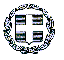 ΕΛΛΗΝΙΚΗ ΔΗΜΟΚΡΑΤΙΑ       Μελέσες,  05/ 02 /2020ΥΠ.ΠΑΙΔΕΙΑΣ   ΚΑΙ  ΘΡΗΣΚΕΥΜΑΤΩΝ ΠΕΡΙΦΕΡΕΙΑΚΗ Δ/ΝΣΗ Π/ΘΜΙΑΣ                           Αρ. Πρωτ.: 35& Δ/ΘΜΙΑΣ ΕΚΠ/ΣΗΣ ΚΡΗΤΗΣΔ/ΝΣΗ Δ/ΘΜΙΑΣ ΕΚΠΑΙΔΕΥΣΗΣ                  ΗΡΑΚΛΕΙΟΥΓΕΝΙΚΟ ΛΥΚΕΙΟ ΜΕΛΕΣΩΝΠρος:Διεύθυνση Δ/θμιας Εκπαίδευσης ΗρακλείουΤαχ. Διεύθυνση: Μελέσες Τ.Κ.: 70300ΤΗΛ. 2810-741356Κοινοποίηση:FAX: 2810-741356Email: mail@lyk-meles.ira.sch.grΠΛΗΡΟΦ.: ΔΡΑΚΑΚΗΣ ΝΙΚΟΛΑΟΣ